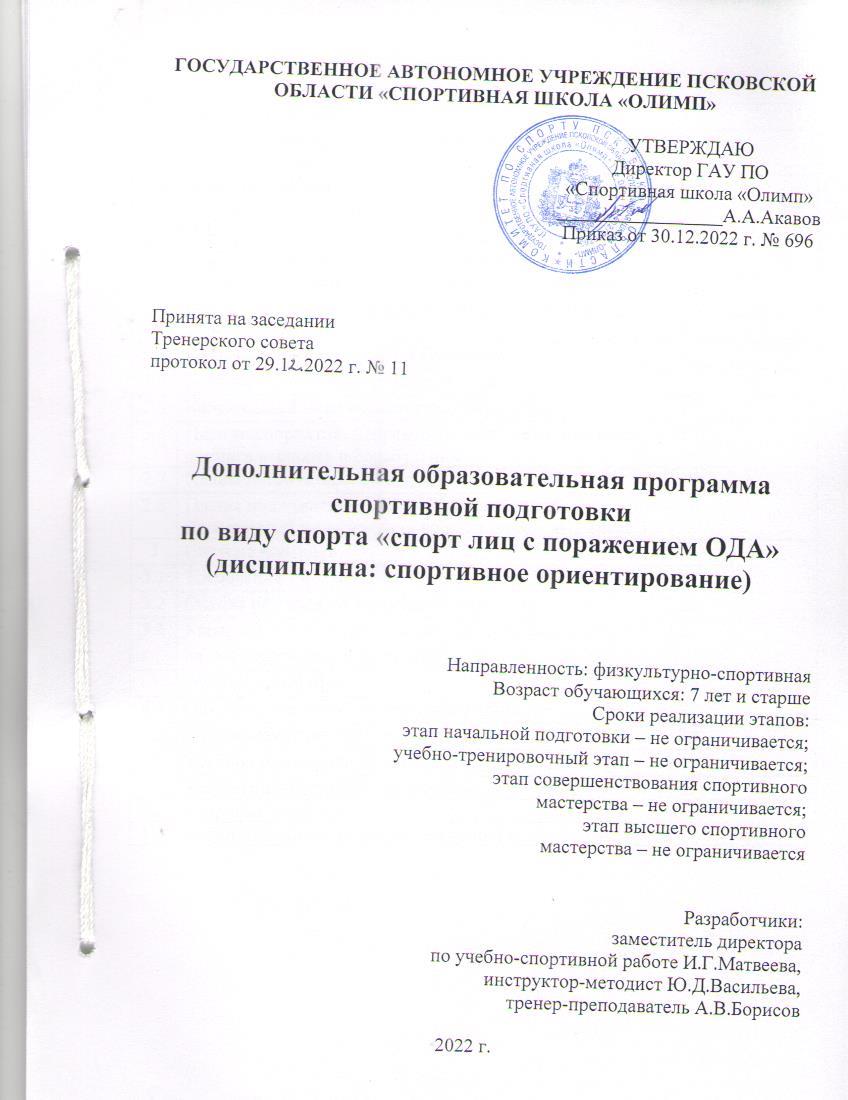 СодержаниеОбщие положения1.1. Название дополнительной образовательной программы спортивной подготовки 		Государственное автономное учреждение Псковской области «Спортивная школа «Олимп» (далее – Учреждение) реализует дополнительную образовательную программу спортивной подготовки по виду спорта «спорт лиц с поражением ОДА» дисциплина спортивное ориентирование (далее – Программа). Программа предназначена для организации в Учреждении образовательной деятельности по спортивной подготовке с учетом совокупности минимальных требований к спортивной подготовке, определенных федеральным стандартом спортивной подготовки по виду спорта «спорт лиц с поражением ОДА», утвержденным приказом Минспорта России 28 ноября 2022 года № 1084 «Об утверждении федерального стандарта спортивной подготовки по виду спорта «спорт лиц с поражением ОДА» (далее – ФССП). Программа разработана в соответствии с приказом Минспорта России от 21 декабря 2022 года № 1341 «Об утверждении примерной дополнительной образовательной программы спортивной подготовки по виду спорта «спорт лиц с поражением ОДА».	Программа разработана с учетом возраста, пола обучающихся, особенностей вида спорта «спорт лиц с поражением ОДА», дисциплины спортивное ориентирование.1.2. Цели Программы	Цели Программы: физическое воспитание личности,  приобретение обучающимися знаний, умений и навыков в области физической культуры и спорта, в избранном виде спорта. 	Задачи Программы:- создание условий для всестороннего развития личности по средствам физической культуры и спорта;- мотивация личности к познанию и творчеству;- приобщение обучающихся к общечеловеческим ценностям;- укрепление психического и физического здоровья;- создание условий для социального, культурного и профессионального самоопределения, творческой самореализации личности;- приобщение к здоровому образу жизни;- профилактику асоциального поведения;- привлечение максимально возможного числа детей и подростков с ограниченными возможностями здоровья к систематическим занятиям физической культурой и спортом;- развитие личности и утверждение здорового образа жизни;- воспитание волевых и морально-этических качеств;- выявление и поддержка одаренных детей;- развитие у обучающихся физических качеств, способностей;- формирование двигательных умений и навыков в избранном виде спорта;- укрепление здоровья;- формирование культуры здорового и безопасного образа жизни;	  	     - формирование навыков коллективного взаимодействия, навыков и привычки    этических норм поведения;- изучение основ безопасного поведения при занятиях спортом; - подготовка спортсменов высокой квалификации;- подготовка резерва в сборные команды региона. II. Характеристика Программы	 Программа имеет физкультурно-спортивную направленность. Программа направлена на всестороннее физическое и нравственное развитие, физическое воспитание, совершенствование спортивного мастерства обучающихся посредством организации их систематического участия в спортивных мероприятиях, включая спортивные соревнования, в том числе в целях включения обучающихся в состав спортивных сборных команд.					Для зачисления желающих в группы спортивной подготовки Учреждение проводит набор с 01 по 20 декабря текущего года. Набор осуществляется на основании индивидуального отбора, проводимого в целях выявления лиц, имеющих необходимые для освоения Программы способности в области физической культуры и спорта. Допускается дополнительный набор обучающихся на второй и последующие годы обучения при наличии вакантных мест и выполнении обучающимися необходимых нормативов.					Функциональные группы лиц, проходящих спортивную подготовку по виду спорта «спорт лиц с поражением ОДА» (дисциплины спортивное ориентирование) приведены в таблице № 1.Таблица № 1 Функциональные группы лиц, проходящих спортивную подготовку по виду спорта «спорт лиц с поражением ОДА»        Учреждение реализует Программу для обучающихся, имеющих первую функциональную группу. 	Нормативы для зачисления на этап спортивной подготовки  определены в таблицах № 11-14. 2.1. Сроки реализации этапов спортивной подготовки и возрастные границы лиц, проходящих спортивную подготовку, количество лиц, проходящих спортивную подготовку в группах на этапах спортивной подготовки 	Сроки реализации этапов спортивной подготовки и возрастные границы лиц, проходящих спортивную подготовку, количество лиц, проходящих спортивную подготовку (далее – обучающиеся) в группах на этапах спортивной подготовки представлены в таблице № 2.							Таблица № 2Сроки реализации этапов спортивной подготовки и возрастные границы лиц, проходящих спортивную подготовку, по отдельным этапам, количество лиц, проходящих спортивную подготовку в группах на этапах спортивной подготовки                                       2.2 Объем Программы	Объем Программы, определяющий количество часов в неделю, общее количество часов в год на этапах и годах спортивной подготовки, приведен в таблице № 3.Таблица № 3Объем Программы2.3. Виды (формы) обучения по Программе Виды (формы) обучения, применяющиеся при реализации Программы: - форма обучения – очная;- учебно-тренировочные занятия - групповые, индивидуальные, смешанные;- работа по индивидуальным планам;- учебно-тренировочные мероприятия - виды и продолжительность учебно-тренировочных мероприятий зависят от этапа спортивной подготовки представлены в таблице № 4;- учебно-тренировочные мероприятия к спортивным соревнованиям и объем соревновательной деятельности определен в таблицах № 4-5.Таблица № 4Учебно-тренировочные мероприятияТаблица № 5Объем соревновательной деятельностиТребования к участию в спортивных соревнованиях обучающихся:- соответствие возраста, пола и уровня спортивной квалификации обучающихся положениям (регламентам) об официальных спортивных соревнованиях согласно Единой всероссийской спортивной классификации и правилам вида спорта «спорт лиц с поражением ОДА» (дисциплины спортивное ориентирование); - наличие медицинского заключения о допуске к участию в спортивных соревнованиях; 												- соблюдение общероссийских антидопинговых правил и антидопинговых правил, утвержденных международными антидопинговыми организациями.Учреждение направляет обучающихся и лиц, осуществляющих спортивную подготовку, на спортивные соревнования на основании календарного плана официальных физкультурных и спортивных мероприятий и соответствующих положений (регламентов) об официальных спортивных соревнованиях.2.4. Годовой учебно-тренировочный планУчебно-тренировочный процесс в Учреждении осуществляется в соответствии с годовым учебно-тренировочным планом. Годовой учебно-тренировочный план определяет объем часов учебно-тренировочной работы по видам и годам спортивной подготовки на этапах спортивной подготовки. Годовой учебно-тренировочный план, с учетом соотношения видов спортивной подготовки и иных мероприятий в структуре учебно-тренировочного процесса на этапах спортивной подготовки, представлен в таблице № 6. Таблица № 6Годовой учебно-тренировочный план 	        	К иным условиям реализации Программы относится трудоемкость Программы (объемы времени на ее реализацию) с обеспечением непрерывности учебно-тренировочного процесса, а также порядок и сроки формирования учебно-тренировочных групп, утвержденный локально-нормативным актом Учреждения.								Программа рассчитана на 52 недели в год. Учебно-тренировочный процесс в Учреждении ведется в соответствии с годовым учебно-тренировочным планом (включая период самостоятельной подготовки по индивидуальным планам спортивной подготовки для обеспечения непрерывности учебно-тренировочного процесса). При включении в учебно-тренировочный процесс самостоятельной подготовки ее продолжительность составляет не менее 10% и не более 20% от общего количества часов, предусмотренных годовым учебно-тренировочным планом.											Продолжительность одного учебно-тренировочного занятия при реализации Программы устанавливается в часах и не превышает: 			на этапе начальной подготовки — двух часов; 						на учебно-тренировочном этапе (этапе спортивной специализации) — трех часов; 													на этапе совершенствования спортивного мастерства — четырех часов; 	на этапе высшего спортивного мастерства — четырех часов.			При проведении более одного учебно-тренировочного занятия в один день суммарная продолжительность занятий не должна составлять более восьми часов. В часовой объем учебно-тренировочного занятия входят теоретические, практические, восстановительные, медико-биологические мероприятия, инструкторская и судейская практика.								Работа по индивидуальным планам спортивной подготовки может осуществляться на этапах совершенствования спортивного мастерства и высшего спортивного мастерства, а также на всех этапах спортивной подготовки в период проведения учебно-тренировочных мероприятий и участия в спортивных соревнованиях.2.5. Календарный план воспитательной работы         В центре воспитательного процесса находится личностное развитие обучающихся, их индивидуальных способностей, поиск оптимальных средств сохранения и укрепления здоровья, создание благоприятных условий для формирования у обучающихся отношения к здоровому образу жизни как одному из главных путей в достижении успехов. Календарный план воспитательной работы размещен в таблице № 7.Таблица № 7Календарный план воспитательной работы 2.6. План мероприятий, направленный на предотвращение допинга в  спорте и борьбу с нимОсновная цель проведения антидопинговых мероприятий специалистами, тренерами–преподавателями Учреждения - повышение уровня знаний обучающихся в вопросах борьбы с допингом и предотвращение использования допинга. План направлен на формирование нетерпимости к допингу среди обучающихся. План мероприятий, направленный на предотвращение допинга в  спорте и борьбу с ним изложен в таблице № 8.Таблица № 8План мероприятий, направленный на предотвращение допинга в спорте и борьбу с ним 2.7. Планы инструкторской и судейской практикиВ течение всего периода  спортивной  подготовки  тренер-преподаватель готовит себе помощников, привлекая обучающихся к организации учебно-тренировочных занятий и проведению соревнований. Учебно-тренировочные занятия проводятся в форме бесед, семинаров, практических занятий, самостоятельного изучения литературы. Обучающиеся овладевают принятой в виде спорта терминологией, основными методами построения учебно-тренировочного занятия, навыками дежурного по группе (подготовка места занятий, получение и сдача инвентаря). Во время проведения занятий развивается способность обучающихся наблюдать за выполнением заданий другими обучающимися, находить ошибки и исправлять их.	 			Инструкторская и судейская  практика  проводится на занятиях и вне занятий, начиная с учебно-тренировочного этапа (этапа спортивной специализации), и продолжается на всех последующих этапах спортивной подготовки. Привитие судейских навыков осуществляется путем изучения правил соревнований, привлечения обучающихся к непосредственному выполнению отдельных судейских обязанностей, ведения протоколов соревнований. 												На учебно-тренировочном этапе обучающиеся самостоятельно ведут дневники самоконтроля, где ведется учет занятий с тематикой, заданий и поставленных задач, регистрируются результаты выступления на спортивных соревнованиях, делается их анализ. Обучающиеся этапов совершенствования спортивного мастерства и высшего спортивного мастерства самостоятельно составляют конспект учебно-тренировочного занятия и проводят занятие в группе начальной подготовки, принимают участие в судействе соревнований, проводимых Учреждением.	Планы инструкторской и судейской практики приведены в таблице № 9.Таблица № 9Планы инструкторской и судейской практики2.8. Планы медицинских, медико-биологических мероприятий и применения восстановительных средствМедицинские мероприятия направлены на сохранение и укрепление здоровья, обеспечение спортивного долголетия обучающихся. Ежегодно обучающиеся проходят медицинский осмотр (обследование). Медико-биологическое обеспечение направлено на повышение физической работоспособности и адаптации к интенсивным тренировочным нагрузкам. Восстановительные средства подразделяются на три основные группы: педагогические, медико-биологические и психологические.			Педагогические средства, обеспечивают эффективное протекание восстановительных процессов за счет рационального планирования учебно-тренировочного процесса: чередования объема и интенсивности выполняемой обучающимися тренировочной работы, установления оптимальных интервалов отдыха между упражнениями, разнообразия содержания учебно-тренировочных занятий, переключения на другие виды деятельности, введения разгрузочных, адаптационных и восстановительных микроциклов, индивидуализации средств и методов подготовки. Медико-биологические средства восстановления включают: рациональное питание и витаминизацию. Прием витаминов назначается врачом. Психические средства восстановления направлены на снижение уровня нервно-психической напряженности и утомления в наиболее трудные периоды учебно-тренировочного занятия и ответственных соревнований, они включают в себя: приемы психопрофилактики, психотерапии и психогигиены, такие как внушение, аутогенная и психорегулирующая тренировка, сон-отдых, приемы мышечной релаксации. Планы медицинских, медико-биологических мероприятий и применения восстановительных средств приведены в таблице № 10.Таблица № 10	Планы медицинских, медико-биологических мероприятий и применения восстановительных средств        Объемы медицинских, медико-биологических, восстановительных мероприятий зависят от этапа спортивной подготовки и определены в годовом учебно-тренировочном плане. Конкретный объем и целесообразность проведения восстановительных мероприятий определяют тренер-преподаватель и врач, исходя из решения текущих задач спортивной подготовки.III. Система контроля3.1. Требования к результатам прохождения Программы          По итогам освоения Программы применительно к этапам спортивной подготовки обучающемуся необходимо выполнить следующие требования к результатам прохождения Программы, в том числе, к участию в спортивных соревнованиях:На этапе начальной подготовки:формирование устойчивого интереса к занятиям физической культурой и спортом;получение общих теоретических знаний о физической культуре и спорте, в том числе о виде спорта «спорт лиц с поражением ОДА»;формирование двигательных умений и навыков, в том числе в виде спорта «спорт лиц с поражением ОДА»;повышение уровня физической подготовленности и всестороннее гармоничное развитие физических качеств;изучить основы безопасного поведения при занятиях спортом;повысить уровень физической подготовленности;овладеть основами техники вида спорта «спорт лиц с поражением ОДА»; получить общие знания об антидопинговых правилах;ежегодно выполнять контрольно-переводные нормативы (испытания) по видам спортивной подготовки;принять участие в официальных спортивных соревнованиях для спортивных дисциплин, содержащих в своем наименовании слова и словосочетания: «настольный теннис» - (I функциональная группа), проходить физическую реабилитацию, а также социальную адаптацию и интеграцию.укрепление и сохранение здоровья.На учебно-тренировочном этапе (этапе спортивной специализации):формирование устойчивого интереса к занятиям видом спорта «спорт лиц с поражением ОДА»;формирование разносторонней общей и специальной физической подготовленности, а также теоретической, технической, тактической и психологической подготовленности, соответствующей виду спорта «спорт лиц с поражением ОДА»;повышать уровень физической, технической, тактической, теоретической и психологической подготовленности;изучить правила безопасности при занятиях видом спорта «спорт лиц с поражением ОДА» и успешно применять их в ходе проведения учебно-тренировочных занятий и участия в спортивных соревнованиях;соблюдать режим учебно-тренировочных занятий;изучить основные методы саморегуляции и самоконтроля;овладеть общими теоретическими знаниями о правилах вида спорта «спорт лиц с поражением ОДА»;изучить антидопинговые правила;соблюдать антидопинговые правила и не иметь их нарушений;ежегодно выполнять контрольно-переводные нормативы (испытания) по видам спортивной подготовки;обеспечение участия в официальных спортивных соревнованиях и формирование навыков соревновательной деятельности;получить уровень спортивной квалификации (спортивный разряд), необходимый для зачисления и перевода на этап совершенствования спортивного мастерства.проходить физическую реабилитацию, а также социальную адаптацию и интеграцию.На этапе совершенствования спортивного мастерства:повышать уровень физической, технической, тактической, теоретической и психологической подготовленности;соблюдать режим учебно-тренировочных занятий (включая самостоятельную подготовку), спортивных мероприятий, восстановления и питания;овладеть теоретическими знаниями о правилах вида спорта «спорт лиц с поражением ОДА» (дисциплины настольный теннис);выполнить план индивидуальной подготовки;закрепить и углубить знания антидопинговых правил;соблюдать антидопинговые правила и не иметь их нарушений;ежегодно выполнять контрольно-переводные нормативы (испытания) по видам спортивной подготовки;обеспечение участия в официальных спортивных соревнованиях и совершенствование навыков в условиях соревновательной деятельности;получить уровень спортивной квалификации (спортивное звание), необходимый для зачисления и перевода на этап высшего спортивного мастерства;проходить физическую реабилитацию, а также социальную адаптацию и интеграцию.На этапе высшего спортивного мастерства:повышать уровень общей физической и специальной физической, технической, тактической, теоретической и психологической подготовленности;соблюдать режим учебно-тренировочных занятий (включая самостоятельную подготовку), спортивных мероприятий, восстановления и питания;выполнить план индивидуальной подготовки;знать и соблюдать антидопинговые правила, не иметь их нарушений;обеспечение участия в официальных спортивных соревнованиях и достижение обучающимися высоких и стабильных спортивных результатов в условиях соревновательной деятельности;проходить физическую реабилитацию, а также социальную адаптацию и интеграцию.Объем соревновательной деятельности по этапам и годам спортивной подготовки определен в таблице № 5.3.2. Оценка результатов освоения Программы          Оценка результатов освоения Программы сопровождается аттестацией обучающихся, проводимой Учреждением, на основе комплексов контрольных и контрольно-переводных нормативов, а также с учетом результатов участия обучающегося в спортивных соревнованиях и достижения им соответствующего уровня спортивной квалификации по годам и этапам спортивной подготовки.Задачами аттестации являются:								достоверная оценка умений и навыков, уровня физической                               подготовленности обучающихся на этапах освоения Программы;		определение перспектив дальнейшей учебно-тренировочной работы с обучающимися;											определение этапа подготовленности обучающихся;					получение объективной информации для подготовки локального нормативного акта о переводе обучающегося на следующий этап (год) спортивной подготовки;										выявление проблем тренеров-преподавателей в выборе средств, методов учебно-тренировочного процесса, в оптимальном распределении                          тренировочных нагрузок.Результаты прохождения спортивной подготовки применительно к этапам спортивной подготовки должны соответствовать требованиям к результатам прохождения Программы, в том числе, к участию в спортивных соревнованиях.3.3. Контрольные и контрольно-переводные нормативы по видам  
спортивной подготовки Контрольные и контрольно-переводные нормативы по видам спортивной подготовки и уровень спортивной квалификации обучающихся по годам и этапам спортивной подготовки разработаны с учетом возраста, пола обучающихся, особенностей вида спорта «спорт лиц с поражением ОДА» (дисциплины спортивное ориентирование), уровня спортивной квалификации обучающихся (спортивные разряды и спортивные звания).  Нормативы представлены в таблицах № 11-14. Прием контрольно-переводных нормативов осуществляется с 15 по 25 декабря текущего года. Таблица № 11Нормативы общей физической подготовки для зачисления и перевода на этап начальной подготовки по виду спорта «спорт лиц с поражением ОДА»(дисциплины спортивное ориентирование)Таблица № 12Нормативы общей физической подготовки и уровень спортивной квалификации (спортивные разряды) для зачисления и перевода на учебно-тренировочный этап (этап спортивной специализации) по виду спорта «спорт лиц с поражением ОДА» (дисциплины спортивное ориентирование)Таблица № 13Нормативы общей физической подготовки и специальной физической подготовки и уровень спортивной квалификации (спортивные разряды) для зачисления и перевода на этап совершенствования спортивного мастерства по виду спорта «спорт лиц с поражением ОДА» (дисциплина спортивное ориентирование)Таблица № 14Нормативы общей физической подготовки и специальной физической подготовки и уровень спортивной квалификации (спортивные звания) для зачисления и перевода на этап высшего спортивного мастерства по виду спорта «спорт лиц с поражением ОДА» (дисциплины спортивное ориентирование)Результаты выполнения нормативов обучающимися заносятся в протоколы,  которые  хранятся в учебно-спортивном отделе Учреждения.IV. Рабочая программаОсобенности осуществления спортивной подготовки по спортивной дисциплине: спортивное ориентирование основаны на особенностях вида спорта «спорт лиц с поражением ОДА» и его спортивных дисциплин, с учетом функциональной группы, в зависимости от степени функциональных возможностей обучающихся, требующихся для занятий спортивной дисциплиной – спортивное ориентирование. Реализация Программы осуществляется с учетом этапа спортивной подготовки. Годовые учебно-тренировочные планы Программы применяются для осуществления спортивной подготовки по всем дисциплинам. 							Для зачисления на этап спортивной подготовки лицо, желающее пройти спортивную подготовку, должно достичь установленного возраста в календарный год зачисления на соответствующий этап спортивной подготовки.Возраст обучающихся на этапах совершенствования спортивного мастерства и высшего спортивного мастерства не ограничивается при условии вхождения их в список кандидатов в спортивную сборную команду Псковской области по виду спорта «спорт лиц с поражением ОДА» и участия в официальных спортивных соревнованиях по виду спорта «спорт лиц с поражением ОДА» дисциплины спортивное ориентирование не ниже уровня всероссийских спортивных соревнований.В зависимости от условий и организации учебно-тренировочных занятий, а также условий проведения спортивных соревнований подготовка обучающихся осуществляется на основе обязательного соблюдения требований безопасности, учитывающих особенности осуществления спортивной подготовки по спортивным дисциплинам вида спорта «спорт лиц с поражением ОДА».       Рабочая программа содержит описание учебно-тренировочного процесса по этапам спортивной подготовки, учебно-тематический план для дисциплины настольный теннис.4.1. Описание учебно-тренировочного процесса Этап начальной подготовки          Теоретическая подготовка. Цель – создание представлений о дисциплине спортивное ориентирование вида спорта «спорт лиц с поражением ОДА». Теоретическая подготовка осуществляется на всех этапах спортивной подготовки, является необходимым элементом эффективного выполнения всех других разделов. Основная направленность теоретической подготовки на данном этапе – создание представлений об избранном виде спорта, гигиенические основы физической культуры и спорта. Средства и методы теоретической подготовки - основными методами теоретической подготовки в группах этапа начальной подготовки являются: беседы, демонстрации простейших наглядных пособий, просмотр учебных фильмов.           Техническая подготовка. Спортивная техника - это специализированная система одновременных движений, направленных на рациональную организацию взаимодействия внутренних и внешних сил, действующих на тело спортсмена, с целью наиболее полного и эффективного использования их для достижения возможно более высоких результатов. Цель – овладение основами техники спортивного ориентирования.  Задачи: обучение обращению с инвентарем; грамотному умению «чтения» карты, знанию условных знаков и соотнесению их с местностью, обучение пользования компасом, электронными чипами, компостерами. Физическая подготовка. Цель – всестороннее физическое развитие на основе широкого применения средств общей физической и специальной физической подготовки. Задачи: обучение специальным и вспомогательным упражнениям ориентировщика; развитие отстающих мышечных групп и двигательных качеств; развитие общей выносливости и скоростных качеств. Характерной особенностью этапа является: преимущественное использование средств общей физической подготовки; естественный прирост двигательных качеств, вследствие возрастного развития организма; применяется максимально расширенный круг средств тренировки. Средства тренировки. Общая физическая подготовка: овладение комплексом двигательной активности при выполнении упражнений специального и общеразвивающего характера, упражнения на координацию, ловкость, гибкость и равновесие. Тактическая подготовка. Цель – создание общего представления о тактике спортивного ориентирования. Формирование знаний по общим основам тактики. Определение показателя роли тактических знаний и умений в достижении высоких спортивных результатов. На данном этапе основным методом тактической подготовки является приобретение теоретических знаний по тактике. Создание общего представления о тактических действиях достигается, прежде всего, путем приобретения теоретических сведений с привлечением наглядных методов. Выполнение контрольно-переводных нормативов.Годовые учебно-тренировочные планы для групп этапа начальной подготовки по годам обучения представлены в таблицах № 15-17. Таблица № 15Годовой учебно-тренировочный план для групп этапа начальной подготовки                 (первый год)Таблица № 16Годовой учебно-тренировочный план для групп этапа начальной подготовки  (второй год)Таблица № 17Годовой учебно-тренировочный план для групп этапа начальной подготовки  (третий год и последующие годы)Учебно-тренировочный этап (этап спортивной специализации)         Цели подготовки: содействие гармоническому развитию и углублённое овладение специализацией. Основная задача учебно-тренировочных групп - обеспечение физической подготовленности обучающегося на основе планомерного увеличения объема тренировочных нагрузок и подбора средств и методов тренировки, позволяющих осуществить эту подготовку целенаправленно, с учетом специфики спортивного ориентирования. Основное направление в работе – развитие общей выносливости, ловкости, гибкости, воспитания силовой выносливости, изучение и закрепление основ техники спортивного ориентирования, приобретение тактического опыта. Годичный цикл подготовки групп учебно-тренировочного этапа делится на подготовительный, соревновательный и переходный периоды. Годовые учебно-тренировочные планы для групп учебно-тренировочного этапа по годам обучения представлены в таблицах № 18-20. Таблица № 18Годовой учебно-тренировочный план для групп учебно-тренировочного этапа (этапа спортивной специализации) (первый год)Таблица № 19Годовой учебно-тренировочный план  для групп учебно-тренировочного этапа (этапа спортивной специализации) (второй и третий год)Таблица № 20Годовой учебно-тренировочный план для групп учебно-тренировочного этапа (этапа спортивной специализации) (четвертый, пятый год и последующие годы)Этап совершенствования спортивного мастерства	    Основная задача групп совершенствования спортивного мастерства - завершение базовой подготовки обучающихся, создание предпосылок для последующего достижения высоких результатов. Основное направление в работе - дальнейшее развитие общей и силовой подготовки, абсолютной силы, развитие специальной выносливости, совершенствование технического и тактического мастерства, стойкости к сбивающим факторам, освоение возрастающих объемов тренировочных нагрузок и доведение их до величин, характерных для периода достижения высших спортивных результатов.		    Распределение тренировочных нагрузок по видам спортивной подготовки и иным мероприятиям для групп этапа совершенствования спортивного мастерства представлено в таблице № 21-22. Таблица № 21Годовой учебно-тренировочный план для групп этапа совершенствования спортивного мастерства (до года)Таблица № 22Годовой учебно-тренировочный план для групп этапа совершенствования спортивного мастерства (свыше года)Этап высшего спортивного мастерства          Основными задачами обучения в группах высшего спортивного мастерства являются: достижение максимального уровня физической, технической, тактической, психологической подготовленности; индивидуализация техники спортивного ориентирования; реализация оптимальных тактических вариантов на соревнованиях; участие в официальных всероссийских и международных соревнованиях; выполнение функций помощника тренера; выполнение разрядных норм и требований мастера спорта России международного класса.	Процесс обучение в группах высшего спортивного мастерства направлен на подготовку ориентировщиков к достижению максимально возможного для них спортивного результата. Объемы специальной физической и общей физической тренировочной нагрузки различной интенсивности должны соответствовать планируемому уровню спортивного результата и иметь индивидуальные параметры, которые определяются на основе динамики объемов нагрузки, и текущего состояния обучающегося.Годовой учебно-тренировочный план для групп этапа высшего спортивного мастерства представлен в таблице № 23.Таблица № 23Годовой учебно-тренировочный план для групп этапа высшего спортивного мастерстваУчебно-тематический планУчебно-тематический план включает темы по теоретической подготовке по этапам спортивной подготовки, представлен в таблице № 24. Таблица № 24Учебно-тематический планV. Условия реализации Программы	Условия реализации Программы включают материально-технические, кадровые и информационно-методические условия.5.1. Материально-технические условияДля реализации этапов спортивной подготовки предусматриваются требования к материально-техническим условиям: наличие тренировочного спортивного зала; наличие тренажерного зала; наличие раздевалок, душевых; наличие медицинского пункта, оборудованного в соответствии с приказом Минздрава России от 23.10.2020 №1144н «Об утверждении порядка организации оказания медицинской помощи лицам, занимающимся физической культурой и спортом (в том числе при подготовке и проведении физкультурных мероприятий и спортивных мероприятий), включая порядок медицинского осмотра лиц, желающих пройти спортивную подготовку, заниматься физической культурой и спортом в организациях и (или) выполнить нормативы испытаний (тестов) Всероссийского физкультурно-спортивного комплекса «Готов к труду и обороне» (ГТО)» и форм медицинских заключений о допуске к участию физкультурных и спортивных мероприятиях» (зарегистрирован Минюстом России 03.12.2020, регистрационный № 61238); обеспечение оборудованием и спортивным инвентарем, необходимыми для прохождения спортивной подготовки (таблицы № 25,26); обеспечение спортивной экипировкой (таблица № 27); обеспечение обучающихся проездом к месту проведения спортивных мероприятий и обратно; обеспечение обучающихся питанием и проживанием в период проведения спортивных мероприятий; медицинское обеспечение обучающихся, в том числе организация систематического медицинского контроля.Таблица № 25Обеспечение оборудованием и спортивным инвентарем, необходимыми для прохождения спортивной подготовкиТаблица № 26Таблица № 27Обеспечение спортивной экипировкой5.2. Кадровые условия	Учреждение обеспечивает соблюдение требований к кадровым условиям реализации этапов спортивной подготовки, установленным ФССП.			Уровень квалификации лиц, осуществляющих спортивную подготовку, соответствует требованиям, установленным профессиональным стандартом «Тренер-преподаватель», утвержденным приказом Минтруда России от 24.12.2020 № 952н (зарегистрирован Минюстом России 25.012021, регистрационный № 62203), профессиональным стандартом «Тренер», утвержденным приказом Минтруда России от 28.03.2019 № 191н (зарегистрирован Минюстом России 25.04.2019, регистрационный № 54519), профессиональным стандартом «Специалист по инструкторской и методической работе в области физической культуры и спорта», утвержденным приказом Минтруда России от 21.04.2022 № 237н (зарегистрирован Минюстом России 27.05.2022, регистрационный № 68615), или Единым квалификационным справочником должностей руководителей, специалистов и служащих, раздел «Квалификационные характеристики должностей работников в области физической культуры и спорта», утвержденным приказом Минздравсоцразвития России от 15.08.2011 № 916н (зарегистрирован Минюстом России 14.10.2011, регистрационный № 22054).				Для проведения учебно-тренировочных занятий и участия в официальных спортивных соревнованиях на всех этапах спортивной подготовки, кроме основного тренера-преподавателя, допускается привлечение тренера-преподавателя по видам спортивной подготовки, с учетом специфики вида спорта «спорт лиц с поражением ОДА», а также иных специалистов (при условии их одновременной работы с обучающимися).					Для подготовки спортивного инвентаря и спортивной экипировки к учебно-тренировочным занятиям и спортивным соревнованиям, обслуживания техники, оборудования и спортивных сооружений, необходимых для осуществления спортивной подготовки, на всех этапах спортивной подготовки допускается привлечение соответствующих специалистов.					В целях сохранения непрерывности профессионального развития тренеров-преподавателей Учреждение организует и обеспечивает их участие в курсах повышения квалификации.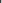 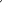 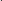 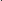 5.3. Информационно-методические условия Список литературных источниковАлешин В.М. Карта в спортивном ориентировании - М.: Физкультура и спорт, 1983.Бардин К.В. Азбука туризма - М.: Просвещение, 1982.Богатов С.Ф., Крюков О.Г. Спортивное ориентирование на местности - Воениздат, 1971.Бреггинс Анни (Великобритания). Ориентирование по тропам. - Ек, 2008.Васильев Н.Д. Подготовка спортсменов-ориентировщиков в 1-окой квалификации: Учебное пособие. - Волгоград: ВГИФК, 1983.Васильев Н.Д. Спортивное ориентирование: Учебное пособие - Волгоград: ВГИФК, 1983.Васильева Г. Н. Экспериментальное исследование некоторых вопросов методики тренировки в беге с ориентированием (диссертация) - М., ВНИИФК, 1972.Воронов Ю. С., Николин М.В., Малахова Г.Ю. Методика обучения юных ориентировщиков технико-тактическим действиям: Учебное пособие. - Смоленск, 1998.Ганополъский В.И. Туризм и спортивное ориентирование: Учебник - М.: Физкультура и спорт, 1987.Ганопольский В.И., Безносиков Е.Я., Булатов В.Г. Туризм и спортивное ориентирование - М.: Физкультура и спорт, 1987.Иванов Е.И. Судейство соревнований по спортивному ориентированию – М., 1978.Изоп Э. В. Игровой метод при обучении ориентированию на местности - Таллинский педагогический институт им. Э. Вильде. - Таллин, 1975.Костин А. А. Управление деятельностью спортсменов в первоначальном обучении ориентированию на местности // Теория и практика физической культуры № 11, 1971.Мухина О.Н., Налетов Д.В., Прохоров А.М. Как провести соревнования – Воронеж: Издательство ВГУ, 2008.Рудик П. А. Понятие, содержание и задачи психологической подготовки спортсмена. В сб. Психологическая подготовка спортсмена. - М.: ФиС, 1965.Спортивное ориентирование на местности. Программа для спортивных секций коллективов физической культуры и спортивных клубов - Комитет по физической культуре и спорту при Совете Министров СССР Центральный совет по туризму и экскурсиям. Управление самодеятельного туризма – М., 1976.Энциклопедия спортивного ориентирования. Сборник: Такое разное ориентирование. - Воронеж: Издательство ВГУ, 2009.Аудиовизуальные средстваНаглядные пособия: рисунки, таблицы, схемы, диаграммы, графики, спортивные карты, фотографии дистанций и контрольных пунктов (КП).Видеопродукция: видеофрагменты, видеоуроки, видеофильмы, видеосъемка, тематические слайды и транспаранты.Компьютерные учебные пособия: электронные учебники, самоучители, пособия, справочники, словари, прикладные обучающие, контролирующие программы, тесты и учебные игры.Интернет: сетевые базы данных, видеоконференции, видеотрансляции, виртуальные семинары, телеконференции на специальных тематических форумах, телекоммуникационные проекты.Перечень Интернет-ресурсов- Консультант Плюс http://www.consultant.ru/- Федеральный закон от 04.12.2007 г. № 329-ФЗ «О физической культуре и спорте в Российской Федерации»; - Приказ Министерства спорта Российской Федерации от 30.10.2015 г. № 999 «Об утверждении требований к обеспечению подготовки спортивного резерва для спортивных сборных команд Российской Федерации»;- Приказ Министерства спорта Российской Федерации от 16.08.2013 г. № 636 «Об утверждении порядка осуществления контроля за соблюдением организациями, осуществляющими спортивную подготовку, федеральных стандартов спортивной подготовки»;- Приказ Министерства спорта Российской Федерации от 14.10.13 г. № 801
«Об утверждении Ведомственного перечня государственных услуг (работ), оказываемых (выполняемых) находящимися в ведении Министерства спорта Российской Федерации федеральными государственными учреждениями в качестве основных видов деятельности»;- Приказ Министерства спорта Российской Федерации от 28.11.2022 г. № 1084 «Об утверждении Федерального стандарта спортивной подготовки по виду спорта спорт лиц с поражением ОДА». - Спортивное ориентирование среди лиц с ПОДА http://www.trail-o.ru/- Спорт лиц с ПОДА в России http://www.rezeptsport.ru/b_sport/orient.php- Министерство спорта Российской Федерации http://www.minsport.gov.ru/- Российское антидопинговое агентство «Русада» http://www.rusada.ru/1Общие положения31.1Название дополнительной образовательной программы спортивной подготовки31.2Цели Программы32Характеристика программы42.1Сроки реализации этапов спортивной подготовки и возрастные границы лиц, проходящих спортивную подготовку, количество лиц, проходящих спортивную подготовку в группах на этапах спортивной подготовки82.2Объем Программы92.3Виды (формы) обучения по Программе 92.4Годовой учебно-тренировочный план112.5Календарный план воспитательной работы132.6План мероприятий, направленный на предотвращение допинга в  спорте и борьбу с ним162.7Планы инструкторской и судейской практики192.8Планы медицинских, медико-биологических мероприятий и применения восстановительных средств203Система контроля213.1Требования к результатам прохождения Программы213.2Оценка результатов освоения Программы233.3Контрольные и контрольно-переводные нормативы по видам спортивной подготовки244Рабочая программа264.1Описание учебно-тренировочного процесса274.2Учебно-тематический план385Условия реализации Программы455.1Материально-технические условия455.2Кадровые условия505.3Информационно-методические условия50Функциональные группыСтепень ограничения функциональных возможностейТипы поражений опорно-двигательного аппаратаСпортивный класс, присваиваемый по результатам спортивно-функциональной классификацииIФункциональные возможности ограничены значительно, лица, проходящие спортивную подготовку, постоянно пользуются для передвижения коляской или подобными техническими средствами и нуждаются в посторонней помощи во время тренировочных занятий и (или) участия в спортивных соревнованияхГипертонус мышц («b735»): тяжелые формы церебрального паралича (включая детский церебральный паралич), последствиями инсульта, черепно-мозговой травмы (например, выраженный спастический тетрапарез, трипарез, парапарез, гемипарез и другие).Атаксия («b760») или Атетоз («b765»): выраженные координационные	нарушения,	приводящи к невозможности самостоятельно выполнять необходимые действия в соответствующей спортивной дисциплине вида спорта «спорта лиц с поражением ОДА» (например, выраженная атаксическая форма церебрального паралича (включая детский церебральный паралич), последствия инсульта, черепно-мозговая травма, рассеянный склероз и другие).Нарушение мышечной силы («b730»): травма спинного мозга на уровне шейного и грудного отделов позвоночника или сопоставимые последствия полиомиелита,	мышечной	дистрофии, полирадикулоневропатии, спина бифида и прочих заболеваний с выраженным поражением верхних и нижних конечностей и (или) выраженностью слабостью мышц туловища, при которых лицо, проходящее спортивную подготовку, не может передвигаться без коляски.Нарушение диапазона пассивных движений («b7100»- «b7102»): значительное ограничение подвижности суставов верхних и нижних конечностей, например, выраженный артрогрипоз с поражением верхних и нижних конечностей или сопоставимые выраженные ограничения пассивного диапазона движений в крупных суставах конечностей в результате других заболеваний (анкилоз, послеожоговые контрактуры суставов). Дефицит конечности («s720», «s730», «s740», «s750»): ампутации всех четырех конечностей: обеих верхних конечностей на уровне выше локтевых суставов и обеих нижних конечностей на уровне выше коленных суставов, ампутации трех конечностей на аналогичных уровнях, ампутации обеих нижних конечностей на уровне верхней трети бедер и выше (спортсмен не может пользоваться протезами) или сопоставимое недоразвитие (дисмелия) верхних и нижних конечностей.Спортивное ориентирование «О1»-«О3»IIФункциональные возможности ограничены
умеренно, лица,
проходящие спортивную
подготовку, могут
пользоваться коляской
и (или) другими
техническими средствами
опоры, некоторым
спортсменам может
потребоваться посторонняя
помощь во время
тренировочных занятий и
(или) участия в
спортивных соревнованияхГипертонус мышц («b735»): тяжелые формы церебрального паралича (включая детский церебральны паралич), последствиями инсульта, черепно-мозговой травмы (например, умеренный спастический парапарез, гемипарез, монопарез).Атаксия («b760») или Атетоз («b765»): умеренные очевидные координационные	нарушения,	 (например, умеренная атаксическая форма церебрального паралича (включая детский церебральный паралич), последствия инсульта, черепно-мозговая травма, рассеянный склероз и другие).Нарушение мышечной силы («b730»): травма спинного мозга на уровне поясничного и крестцового  отделов позвоночника или сопоставимые последствия полиомиелита,	мышечной	дистрофии, полирадикулоневропатии, спина бифида и прочих заболеваний, при которых лицо, проходящее спортивную подготовку, способно самостоятельно передвигаться (без коляски, с использованием технических средств опоры) и выполнять другие необходимые действия в соответствующей дисциплине вида спорта.4. Нарушение диапазона пассивных движений («b7100»- «b7102»): умеренное ограничение подвижности суставов конечностей, при которых лицо, проходящее спортивную подготовку, способно самостоятельно передвигаться (без коляски, с использованием технических средств опоры), например, артрогрипоз с поражением нижних конечностей или сопоставимые ограничения пассивного диапазона движений, как минимум в двух крупных суставах нижних или верхних конечностей в результате других заболеваний (анкилоз, послеожоговые контрактуры суставов).5. Дефицит конечности («s720», «s730», «s740», «s750»): обеих верхних конечностей на уровне лучезапястного сустава и выше или сопастовимое недоразвитие (дисмелия) верхних конечностей (указанным лицам, проходящим спортивную подготовку, может потребоваться посторонняя помощь во время тренировочных занятий и (или) участие в спортивных соревнованиях). Ампутация одной нижней конечности на уровне коленного сустава и выше, ампутация обеих нижних конечностей на уровне голеностопного сустава и выше или сопоставимое недоразвитие (дисмелия) нижних конечностей.Спортивное ориентирование «О1»-«О3»IIIФункциональные возможности ограничены незначительноГипертонус мышц («b735»): легкие формы церебрального паралича (включая детский церебральный паралич), последствиями инсульта, черепно-мозговой травмы (например, спастический парапарез, гемипарез, монопарез легкой степени выраженности).Атаксия («b760») или Атетоз («b765»): легкие координационные нарушения, выявляемые при проведении неврологических тестов (например, атаксическая форма церебрального паралича (включая детский церебральный паралич), последствия инсульта, черепно-мозговая травма, рассеянный склероз и другие).Нарушение мышечной силы («b730»): травма спинного мозга (неполное повреждение на уровне любого отдела позвоночника) или сопоставимые последствия полиомиелита, мышечной дистрофии, полирадикулоневропатии, спина бифида и прочих заболеваний с минимальными функциональными ограничениями в нижних конечностях. Нарушение диапазона пассивных движений («b7100»-«b7102»): ограничение подвижности суставовСпортивное ориентирование «О4»-«О6»Этапы спортивной подготовкиСрок реализации этапов спортивной подготовки (лет)Возрастные границы лиц, проходящих спортивную подготовку (лет)Функциональная группаНаполняемость (человек)Наполняемость (человек)Этап начальной подготовкине ограничивается7Iдо года3Этап начальной подготовкине ограничивается7Iсвыше года3Учебно-тренировочный этап (этап спортивной специализации)не ограничивается9Iдо трех лет2Учебно-тренировочный этап (этап спортивной специализации)не ограничивается9Iсвыше трех лет2Этап совершенствования спортивного мастерстване ограничивается12Iдо года1Этап совершенствования спортивного мастерстване ограничивается12Iсвыше года1Этап высшего спортивного мастерстване ограничивается14I11Этапный нормативЭтапы и годы спортивной подготовкиЭтапы и годы спортивной подготовкиЭтапы и годы спортивной подготовкиЭтапы и годы спортивной подготовкиЭтапы и годы спортивной подготовкиЭтапы и годы спортивной подготовкиЭтапы и годы спортивной подготовкиЭтапы и годы спортивной подготовкиЭтапы и годы спортивной подготовкиЭтапный нормативЭтап начальной подготовкиЭтап начальной подготовкиЭтап начальной подготовкиУчебно-тренировочный этап (этап спортивной специализации)Учебно-тренировочный этап (этап спортивной специализации)Учебно-тренировочный этап (этап спортивной специализации)Этап совершенствования спортивного мастерстваЭтап совершенствования спортивного мастерстваЭтап высшего спортивного мастерстваЭтапный нормативдо годасвыше годасвыше годадо трех летдо трех летсвыше трех летЭтап совершенствования спортивного мастерстваЭтап совершенствования спортивного мастерстваЭтап высшего спортивного мастерстваЭтапный нормативпервый годвторой годтретий год и последующие годыпервый годвторой, третий годчетвертый, пятый год и последующие годыдо годасвыше годаЭтап высшего спортивного мастерстваКоличество часов в неделю4,5610101214161820Общее количество часов в год2343125205206247288329361040№ п/пВид               учебно-тренировочных мероприятийПредельная продолжительность учебно-тренировочных мероприятий по этапам спортивной подготовки (количество суток) (без учета времени следования к месту проведения учебно-тренировочных мероприятий и обратно)Предельная продолжительность учебно-тренировочных мероприятий по этапам спортивной подготовки (количество суток) (без учета времени следования к месту проведения учебно-тренировочных мероприятий и обратно)Предельная продолжительность учебно-тренировочных мероприятий по этапам спортивной подготовки (количество суток) (без учета времени следования к месту проведения учебно-тренировочных мероприятий и обратно)Предельная продолжительность учебно-тренировочных мероприятий по этапам спортивной подготовки (количество суток) (без учета времени следования к месту проведения учебно-тренировочных мероприятий и обратно)Предельная продолжительность учебно-тренировочных мероприятий по этапам спортивной подготовки (количество суток) (без учета времени следования к месту проведения учебно-тренировочных мероприятий и обратно)№ п/пВид               учебно-тренировочных мероприятийЭтап начальной подготовкиТренировочный этап (этап спортивной специализации)Этап совершенствования спортивного мастерстваЭтап высшего спортивного мастерстваЭтап высшего спортивного мастерстваУчебно-тренировочные мероприятия к спортивным соревнованиямУчебно-тренировочные мероприятия к спортивным соревнованиямУчебно-тренировочные мероприятия к спортивным соревнованиямУчебно-тренировочные мероприятия к спортивным соревнованиямУчебно-тренировочные мероприятия к спортивным соревнованиямУчебно-тренировочные мероприятия к спортивным соревнованиямУчебно-тренировочные мероприятия к спортивным соревнованиям1.1.Учебно-тренировочные мероприятия по подготовке к международным спортивным соревнованиям --2121211.2.Учебно-тренировочные мероприятия по подготовке к чемпионатам, кубкам России, первенствам России -141821211.3.Учебно-тренировочные мероприятия по подготовке к другим всероссийским спортивным  соревнованиям -141818181.4.Учебно-тренировочные мероприятия по подготовке к официальным спортивным соревнованиям субъекта Российской Федерации-14141414Специальные учебно-тренировочные мероприятияСпециальные учебно-тренировочные мероприятияСпециальные учебно-тренировочные мероприятияСпециальные учебно-тренировочные мероприятияСпециальные учебно-тренировочные мероприятияСпециальные учебно-тренировочные мероприятияСпециальные учебно-тренировочные мероприятия2.1.Учебно-тренировочные мероприятия по общей и (или) специальной физической подготовке -141818182.2.Восстановительные мероприятия--До 10 сутокДо 10 сутокДо 10 суток2.3.Мероприятия для комплексного медицинского обследования--До 3 суток, но не более 2 раз в годДо 3 суток, но не более 2 раз в годДо 3 суток, но не более 2 раз в год2.4.Учебно-тренировочные мероприятия в каникулярный периодДо 21 дня подряд и не более двух учебно-тренировочных мероприятий в годДо 21 дня подряд и не более двух учебно-тренировочных мероприятий в год---2.5.Учебно-тренировочные мероприятия-До 60 сутокДо 60 сутокДо 60 сутокДо 60 сутокВиды спортивных соревнованийЭтапы и годы спортивной подготовкиЭтапы и годы спортивной подготовкиЭтапы и годы спортивной подготовкиЭтапы и годы спортивной подготовкиЭтапы и годы спортивной подготовкиЭтапы и годы спортивной подготовкиВиды спортивных соревнованийЭтап начальной подготовкиЭтап начальной подготовкиУчебно-тренировочный этап (этап спортивной специализации)Учебно-тренировочный этап (этап спортивной специализации)Этап     совершенствования спортивного мастерстваЭтап высшего спортивного мастерстваВиды спортивных соревнованийДо годаСвыше годаДо трех летСвыше трех летЭтап     совершенствования спортивного мастерстваЭтап высшего спортивного мастерстваКонтрольные223333Отборочные--2235Основные--3-63-65-97№ п/пВиды спортивной подготовки и иные мероприятияЭтапы и годы спортивной подготовкиЭтапы и годы спортивной подготовкиЭтапы и годы спортивной подготовкиЭтапы и годы спортивной подготовкиЭтапы и годы спортивной подготовкиЭтапы и годы спортивной подготовкиЭтапы и годы спортивной подготовкиЭтапы и годы спортивной подготовкиЭтапы и годы спортивной подготовкиЭтапы и годы спортивной подготовкиЭтапы и годы спортивной подготовкиЭтапы и годы спортивной подготовкиЭтапы и годы спортивной подготовки№ п/пВиды спортивной подготовки и иные мероприятияЭтапначальной подготовкиЭтапначальной подготовкиЭтапначальной подготовкиЭтапначальной подготовкиУчебно-тренировочный этап (этап спортивной специализации)Учебно-тренировочный этап (этап спортивной специализации)Учебно-тренировочный этап (этап спортивной специализации)Учебно-тренировочный этап (этап спортивной специализации)Учебно-тренировочный этап (этап спортивной специализации)Учебно-тренировочный этап (этап спортивной специализации)Этап совершенствования спортивного мастерстваЭтап совершенствования спортивного мастерстваЭтап высшего спортивного мастерства№ п/пВиды спортивной подготовки и иные мероприятиядо годасвыше годасвыше годасвыше годадо трех летдо трех летдо трех летсвыше трех летсвыше трех летсвыше трех летдо годасвыше годаЭтап высшего спортивного мастерства№ п/пВиды спортивной подготовки и иные мероприятияПервый годВторой годТретий годТретий годПервый годВторой годТретий годТретий годЧетвертый годПятый годПервый годВторой годЭтап высшего спортивного мастерства№ п/пВиды спортивной подготовки и иные мероприятияНедельная нагрузка в часахНедельная нагрузка в часахНедельная нагрузка в часахНедельная нагрузка в часахНедельная нагрузка в часахНедельная нагрузка в часахНедельная нагрузка в часахНедельная нагрузка в часахНедельная нагрузка в часахНедельная нагрузка в часахНедельная нагрузка в часахНедельная нагрузка в часахНедельная нагрузка в часах№ п/пВиды спортивной подготовки и иные мероприятия4,561010101212121414161820№ п/пВиды спортивной подготовки и иные мероприятияМаксимальная продолжительность одного учебно-тренировочного занятия в часахМаксимальная продолжительность одного учебно-тренировочного занятия в часахМаксимальная продолжительность одного учебно-тренировочного занятия в часахМаксимальная продолжительность одного учебно-тренировочного занятия в часахМаксимальная продолжительность одного учебно-тренировочного занятия в часахМаксимальная продолжительность одного учебно-тренировочного занятия в часахМаксимальная продолжительность одного учебно-тренировочного занятия в часахМаксимальная продолжительность одного учебно-тренировочного занятия в часахМаксимальная продолжительность одного учебно-тренировочного занятия в часахМаксимальная продолжительность одного учебно-тренировочного занятия в часахМаксимальная продолжительность одного учебно-тренировочного занятия в часахМаксимальная продолжительность одного учебно-тренировочного занятия в часахМаксимальная продолжительность одного учебно-тренировочного занятия в часах№ п/пВиды спортивной подготовки и иные мероприятия2222333333444№ п/пВиды спортивной подготовки и иные мероприятияНаполняемость групп (человек)Наполняемость групп (человек)Наполняемость групп (человек)Наполняемость групп (человек)Наполняемость групп (человек)Наполняемость групп (человек)Наполняемость групп (человек)Наполняемость групп (человек)Наполняемость групп (человек)Наполняемость групп (человек)Наполняемость групп (человек)Наполняемость групп (человек)Наполняемость групп (человек)№ п/пВиды спортивной подготовки и иные мероприятия33332222221111.Общая физическая подготовка108144144239208250250250291291133150146   2.Специальная физическая подготовка2128284773878787102102133150198   3.Участие в спортивных соревнованиях----2631313136361331501664.Техническая подготовка801061061771151371371371601602252532295.Тактическая подготовка799162631313136364247426Теоретическая подготовка566102631313136365865937.Психологическая подготовка11161626313838384444667593   8.Контрольные мероприятия (тестирование и контроль)2223455566910209.Инструкторская практика----33334410102010.Судейская практика----2333447811  11.Медицинские, медико-биологические мероприятия----3444448911  12.Восстановительные мероприятия-1123444558911             Общее количество часов в год             Общее количество часов в год2343123125205206246246247287288329361040№ п/пНаправление работыМероприятияСроки проведения1.Профориентационная деятельностьПрофориентационная деятельностьПрофориентационная деятельность1.1.Судейская практикаУчастие в спортивных соревнованиях различного уровня, в рамках которых предусмотрено:- практическое и теоретическое изучение и применение правил вида спорта и терминологии, принятой в виде спорта; - приобретение навыков судейства и проведения спортивных соревнований в качестве помощника спортивного судьи и (или) помощника секретаря спортивных соревнований;- приобретение навыков самостоятельного судейства спортивных соревнований;- формирование уважительного отношения к решениям спортивных судеймай-август1.2.Инструкторская практикаУчебно-тренировочные занятия, в рамках которых предусмотрено:- освоение навыков организации и проведения учебно-тренировочных занятий в качестве помощника тренера-преподавателя, инструктора;- составление конспекта учебно-тренировочного занятия в соответствии с поставленной задачей;- формирование навыков наставничества;
- формирование сознательного отношения к учебно-тренировочному и соревновательному процессам; - формирование склонности к педагогической работеноябрь-декабрь2. Здоровьесбережение Здоровьесбережение Здоровьесбережение2.1.Организация и проведение мероприятий, направленных на формирование здорового образа жизниДни здоровья и спорта, в рамках которых предусмотрено:- формирование знаний и умений 
в проведении дней здоровья и спорта, спортивных фестивалей (написание положений, требований, регламентов к организации и проведению мероприятий, ведение протоколов);- подготовка пропагандистских акций по формированию здорового образа жизни средствами различных видов спортаапрель-май2.2.Режим питания и отдыхаПрактическая деятельность и восстановительные процессы обучающихся: - формирование навыков правильного режима дня с учетом спортивного режима (продолжительности учебно-тренировочного процесса, периодов сна, отдыха, восстановительных мероприятий после тренировки, оптимальное питание, профилактика переутомления и травм, поддержка физических кондиций, знание способов закаливания и укрепления иммунитета)январь-февраль2.3 Соблюдение требований техники безопасности Проведение занятий, бесед на темы: - инструктаж по технике безопасности; - правила поведения на территории спортивного объекта;  - соблюдение техники безопасности на водоемах март3.Патриотическое воспитание обучающихсяПатриотическое воспитание обучающихсяПатриотическое воспитание обучающихся3.1.Теоретическая подготовка(воспитание патриотизма, чувства ответственности перед Родиной, гордости за свой край, свою Родину, уважение государственных символов (герб, флаг, гимн), готовность к служению Отечеству, его защите на примере роли, традиций и развития вида спорта в современном обществе, легендарных спортсменов в Российской Федерации, в регионе, культура поведения болельщиков и спортсменов на соревнованиях)Беседы, встречи, диспуты, другиемероприятия с приглашением именитых спортсменов, тренеров и ветеранов спорта.Занятие на тему - определение понятий: флаг, герб, гимн Российской Федерации. Разучивание гимна и исполнение гимна на церемониях открытия (закрытия) спортивных соревнований.  апрель-май3.2.Практическая подготовка(участие в физкультурных мероприятиях и спортивных соревнованиях и иных мероприятиях)Участие в:- физкультурных и спортивно-массовых мероприятиях, спортивных соревнованиях, в том числе в парадах, церемониях открытия (закрытия), награждения на указанных мероприятиях;- тематических физкультурно-спортивных праздниках апрель-октябрь4.Развитие творческого мышленияРазвитие творческого мышленияРазвитие творческого мышления4.1.Практическая подготовка (формирование умений и навыков, способствующих достижению спортивных результатов)Семинары, мастер-классы, показательные выступления для обучающихся, направленные на:- формирование умений и навыков, способствующих достижению спортивных результатов;- развитие навыков юных спортсменов и их мотивации к формированию культуры спортивного поведения, воспитания толерантности и взаимоуважения;- правомерное  поведение болельщиков;- расширение общего кругозора юных спортсменовмай-августЭтап спортивной подготовкиСодержание мероприятия и его формаСроки проведенияРекомендации по проведению мероприятийЭтап начальной подготовки1. Онлайн обучение на сайте РУСАДА2. Теоретическое занятие «Ценности спорта. Честная игра»3. Проверка лекарственных препаратов (знакомство с международным стандартом «Запрещенный список»)4. Семинар для тренеров «Виды нарушений антидопинговых правил», «Роль тренера и родителей в процессе формирования антидопинговой культуры»5. Родительское собрание «Роль родителей в процессе формирования антидопинговой культуры»январь1 раз в год1 раз в месяцноябрьдекабрьПрохождение онлайн-курса – это неотъемлемая часть системы антидопингового образования (спортсмены, тренеры). Ссылка на образовательный курс: https://newrusada.triagonal.net  Предоставить в учебно-спортивный отдел сертификаты.Ответственный за антидопинговое обеспечение в регионе, учебно-спортивный отделНаучить юных спортсменов и их законных представителей проверять лекарственные препараты через сервисы по проверке препаратов в виде домашнего задания (тренер называет спортсмену 2-3 лекарственных препарата для самостоятельной проверки дома). Сервис по проверке препаратов на сайте РАА «РУСАДА»: http://list.rusada.ru/Ответственный за антидопинговое обеспечение в регионе, учебно-спортивный отделТренеру включить в повестку дня родительского собрания вопрос по антидопингу. Использовать памятки для родителей. Научить родителей пользоваться сервисом по проверке препаратов на сайте РАА «РУСАДА»: http://list.rusada.ru/  Собрание можно проводить в онлайн формате с показом презентации. Обязательное представление протокола проведения родительского собрания (с подписями законных представителей).Учебно-тренировочныйэтап (этап спортивной специализации)1. Онлайн обучение на сайте РУСАДА2. Антидопинговая викторина «Играй честно»3. Семинар для спортсменов и тренеров «Виды нарушений антидопинговых правил», «Проверка лекарственных средств»»4. Родительское собрание «Роль родителей в процессе формирования антидопинговой культуры»январьПо назначениюоктябрьдекабрьПрохождение онлайн-курса – это неотъемлемая часть системы антидопингового образования (спортсмены, тренеры). Ссылка на образовательный курс: https://newrusada.triagonal.net  Предоставить в учебно-спортивный отдел сертификаты.Ответственный за антидопинговое обеспечение в регионе. Проведение викторины на крупных спортивных мероприятиях в регионе.Ответственный за антидопинговое обеспечение в регионе, учебно-спортивный отделТренеру включить в повестку дня родительского собрания вопрос по антидопингу. Использовать памятки для родителей. Научить родителей пользоваться сервисом по проверке препаратов на сайте РАА «РУСАДА»: http://list.rusada.ru/ Этапы совершенствования спортивного мастерства ивысшего спортивного мастерства1. Онлайн обучение на сайте РУСАДА2. Семинар «Виды нарушений антидопинговых правил», Процедура допинг-контроля», «Подача запроса на ТИ», «Система АДАМС»январь1-2 раза в годПрохождение онлайн-курса – это неотъемлемая часть системы антидопингового образования (спортсмены, тренеры). Ссылка на образовательный курс: https://newrusada.triagonal.net  Предоставить в учебно-спортивный отдел сертификаты.Ответственный за антидопинговое обеспечение в регионе, учебно-спортивный отделСодержание мероприятияВиды практических заданийСроки реализации1. Освоение методики проведения учебно- тренировочных занятий с обучающимися этапа начальной подготовкиСамостоятельное проведение подготовительной части учебно-тренировочного занятияСамостоятельное проведение учебно-тренировочных занятий по общей  физической подготовкеОбучение основным техническим и тактическим элементам и приемам 4.Составление комплексов упражнений для  развития физических качествПодбор упражнений для совершенствования техники выполнения движенияВедение дневника самоконтроляУстанавливаются в  соответствии с годовым учебно-тренировочным планом и спецификой этапа спортивной подготовки2. Освоение методики проведения спортивно- массовых мероприятий 1.Организация и проведение спортивно-массовых мероприятий под руководством    тренера-преподавателяУстанавливаются в  соответствии с годовым учебно-тренировочным планом и спецификой этапа спортивной подготовки3. Выполнение необходимых требований для присвоения квалификационной категорииСудейство официальных спортивных соревнованийВыполнение квалификационных требований для присвоения квалификационной категории спортивного   судьиУстанавливаются в  соответствии с годовым учебно-тренировочным планом и спецификой этапа спортивной подготовки№ п/пСредства и мероприятияСроки реализации1.Рациональное питание:сбалансировано по энергетической ценности;сбалансировано по составу (белки, жиры, углеводы, микроэлементы, витамины);соответствует характеру, величине и направленности тренировочных и соревновательных нагрузокВ течение всего периода спортивной подготовки2.Физиотерапевтические методы:Массаж – классический (восстановительный, общий), сегментарный, точечный, вибрационный, гидромассажГидропроцедуры: теплый душ, горячий душ, контрастный душ, теплые ванны, контрастные ванны, хвойные ванны, восстановительное плавание.Различные методики банных процедур: баня с парением, кратковременная баня, баня с контрастными водными процедурамиАппаратная физиотерапия: электростимуляция, амплипульстерапия, УВЧ – терапия, электрофорез, магнитотерапия, ингаляцииВ течение всего периода реализации годового учебно-тренировочного плана, с учетом физического состояния обучающегосяПо назначению врача  3.Медико-восстановительные средства назначаются только врачом и применяются только под контролем врачебного персоналаВ течение всего периода реализации Программы, с учетом физического состояния обучающегося № п/пУпражненияЕдиница измеренияНормативНорматив№ п/пУпражненияЕдиница измерениямужчиныженщины1. Для спортивной дисциплины «спортивное ориентирование» (I функциональная группа)1. Для спортивной дисциплины «спортивное ориентирование» (I функциональная группа)1. Для спортивной дисциплины «спортивное ориентирование» (I функциональная группа)1. Для спортивной дисциплины «спортивное ориентирование» (I функциональная группа)1. Для спортивной дисциплины «спортивное ориентирование» (I функциональная группа)1Преодоление дистанции 500 м (за минимальное время)количество разне менеене менее1Преодоление дистанции 500 м (за минимальное время)количество раз112Сгибание и разгибание рук в упоре о гимнастическую скамьюколичество размаксимальноемаксимальное3Сгибание и разгибание рук в упоре от поручней кресла коляскиколичество размаксимальноемаксимальное4Преодоление подъема в 5-8% на расстоянии 20-75 м (за минимальное время)количество разне менеене менее4Преодоление подъема в 5-8% на расстоянии 20-75 м (за минимальное время)количество раз115Объем зрительной памяти и оперативное мышление по таблице Шульте (за минимальное время)количество разне менеене менее5Объем зрительной памяти и оперативное мышление по таблице Шульте (за минимальное время)количество раз11№ п/пУпражненияЕдиница измеренияНормативНорматив№ п/пУпражненияЕдиница измерениямужчиныженщины1. Для спортивной дисциплины «спортивное ориентирование» (I функциональная группа)1. Для спортивной дисциплины «спортивное ориентирование» (I функциональная группа)1. Для спортивной дисциплины «спортивное ориентирование» (I функциональная группа)1. Для спортивной дисциплины «спортивное ориентирование» (I функциональная группа)1. Для спортивной дисциплины «спортивное ориентирование» (I функциональная группа)1Бег или бег на коляске 100 м (в зависимости от поражения ОДА) (за минимальное время)количество разне менеене менее1Бег или бег на коляске 100 м (в зависимости от поражения ОДА) (за минимальное время)количество раз112Преодоление дистанции 1000 м(за минимальное время)количество разне менеене менее2Преодоление дистанции 1000 м(за минимальное время)количество раз113Сгибание и разгибание рук в упоре о гимнастическую скамьюколичество размаксимальноемаксимальное4Сгибание и разгибание рук в упоре от поручней кресла коляскиколичество размаксимальноемаксимальное5Преодоление подъема в 5-8% на расстоянии 20-75 м (за минимальное время)количество разне менеене менее5Преодоление подъема в 5-8% на расстоянии 20-75 м (за минимальное время)количество раз116Объем зрительной памяти и оперативное мышление по таблице Шульте (за минимальное время)количество разне менеене менее6Объем зрительной памяти и оперативное мышление по таблице Шульте (за минимальное время)количество раз11Уровень спортивной квалификацииУровень спортивной квалификацииУровень спортивной квалификацииУровень спортивной квалификацииУровень спортивной квалификации1Период обучения на этапе спортивной подготовки (до трех лет)Не устанавливаетсяНе устанавливаетсяНе устанавливается2Период обучения на этапе спортивной подготовки (свыше трех лет)Спортивные разряды – «третий юношеский», «второй юношеский», «первый юношеский», «третий спортивный», «второй спортивный»Спортивные разряды – «третий юношеский», «второй юношеский», «первый юношеский», «третий спортивный», «второй спортивный»Спортивные разряды – «третий юношеский», «второй юношеский», «первый юношеский», «третий спортивный», «второй спортивный»№ п/пУпражненияЕдиница измеренияНормативНорматив№ п/пУпражненияЕдиница измерениямужчиныженщины1. Для спортивной дисциплины «спортивное ориентирование» (I функциональная группа)1. Для спортивной дисциплины «спортивное ориентирование» (I функциональная группа)1. Для спортивной дисциплины «спортивное ориентирование» (I функциональная группа)1. Для спортивной дисциплины «спортивное ориентирование» (I функциональная группа)1. Для спортивной дисциплины «спортивное ориентирование» (I функциональная группа)1Бег или бег на коляске 100 м (в зависимости от поражения ОДА) (за минимальное время)количество разне менеене менее1Бег или бег на коляске 100 м (в зависимости от поражения ОДА) (за минимальное время)количество раз112Преодоление дистанции 2000 м(за минимальное время)количество разне менеене менее2Преодоление дистанции 2000 м(за минимальное время)количество раз113Сгибание и разгибание рук в упоре о гимнастическую скамьюколичество размаксимальноемаксимальное4Сгибание и разгибание рук в упоре от поручней кресла коляскиколичество размаксимальноемаксимальное5Преодоление подъема в 5-8% на расстоянии 20-75 м (за минимальное время)количество разне менеене менее5Преодоление подъема в 5-8% на расстоянии 20-75 м (за минимальное время)количество раз116Объем зрительной памяти и оперативное мышление по таблице Шульте (за минимальное время)количество разне менеене менее6Объем зрительной памяти и оперативное мышление по таблице Шульте (за минимальное время)количество раз11Уровень спортивной квалификацииУровень спортивной квалификацииУровень спортивной квалификацииУровень спортивной квалификацииУровень спортивной квалификации1Для спортивной дисциплины спортивное ориентированиеСпортивный разряд – «первый спортивный»Спортивный разряд – «первый спортивный»Спортивный разряд – «первый спортивный»№ п/пУпражненияЕдиница измеренияНормативНорматив№ п/пУпражненияЕдиница измерениямужчиныженщины1. Для спортивной дисциплины «спортивное ориентирование» (I функциональная группа)1. Для спортивной дисциплины «спортивное ориентирование» (I функциональная группа)1. Для спортивной дисциплины «спортивное ориентирование» (I функциональная группа)1. Для спортивной дисциплины «спортивное ориентирование» (I функциональная группа)1. Для спортивной дисциплины «спортивное ориентирование» (I функциональная группа)1Бег или бег на коляске 100 м (в зависимости от поражения ОДА) (за минимальное время)количество разне менеене менее1Бег или бег на коляске 100 м (в зависимости от поражения ОДА) (за минимальное время)количество раз112Преодоление дистанции 2500 м(за минимальное время)количество разне менеене менее2Преодоление дистанции 2500 м(за минимальное время)количество раз113Сгибание и разгибание рук в упоре о гимнастическую скамьюколичество размаксимальноемаксимальное4Сгибание и разгибание рук в упоре от поручней кресла коляскиколичество размаксимальноемаксимальное5Преодоление подъема в 5-8% на расстоянии 20-75 м (за минимальное время)количество разне менеене менее5Преодоление подъема в 5-8% на расстоянии 20-75 м (за минимальное время)количество раз116Объем зрительной памяти и оперативное мышление по таблице Шульте (за минимальное время)количество разне менеене менее6Объем зрительной памяти и оперативное мышление по таблице Шульте (за минимальное время)количество раз11Уровень спортивной квалификацииУровень спортивной квалификацииУровень спортивной квалификацииУровень спортивной квалификацииУровень спортивной квалификации1Для спортивной дисциплины спортивное ориентированиеСпортивный разряд – «кандидат в мастера спорта»Спортивный разряд – «кандидат в мастера спорта»Спортивный разряд – «кандидат в мастера спорта»Виды спортивной подготовки и иные мероприятияКоличество, часЯнварьФевральМарт АпрельМайИюньИюльАвгустСентябрь ОктябрьНоябрьДекабрьОбщая физическая подготовка108999999999999Специальная физическая подготовка21222211221222Спортивные соревнования-------------Техническая подготовка806:505:507:3065:206:5087:30766:506:20Тактическая подготовка7-1--111111--Теоретическая подготовка540′10′--40′40′-30′30′30′40′40′Психологическая подготовка111-1111111111Контрольные мероприятия2-----------2Инструкторская практика-------------Судейская практика-------------Медицинские, медико-биологические мероприятия-------------Восстановительные мероприятия-------------ВСЕГО23419:301819:30181819:30212119:3019:3019:3021Виды спортивной подготовки и иные мероприятияКоличество, часЯнварьФевральМарт АпрельМайИюньИюльАвгустСентябрь ОктябрьНоябрьДекабрьОбщая физическая подготовка144121212121212121212121212Специальная физическая подготовка28222232431322Спортивные соревнования-------------Техническая подготовка1068:208:5010:408:509:207:20108:208:208:208:209:20Тактическая подготовка91-111-11111-Теоретическая подготовка640′10′20′10′40′40′-40′40′40′40′40′Психологическая подготовка161122221111-2Контрольные мероприятия2-----------2Инструкторская практика-------------Судейская практика-------------Медицинские, медико-биологические мероприятия-------------Восстановительные мероприятия11-----------ВСЕГО312262428262824282624262428Виды спортивной подготовки и иные мероприятияКоличество, часЯнварьФевральМарт АпрельМайИюньИюльАвгустСентябрь ОктябрьНоябрьДекабрьОбщая физическая подготовка239201920202020222219201918Специальная физическая подготовка47344444554433Спортивные соревнования-------------Техническая подготовка177141415141515161614151415Тактическая подготовка161:231:332:332:292:30---43′2:431:4323′Теоретическая подготовка101:3727′27′31′1:30---1:171:171:171:37Психологическая подготовка261-2113333333Контрольные мероприятия3-----------3Инструкторская практика-------------Судейская практика-------------Медицинские, медико-биологические мероприятия-------------Восстановительные мероприятия211----------ВСЕГО520424044424442464642464244Виды спортивной подготовки и иные мероприятияКоличество, часЯнварьФевральМарт АпрельМайИюньИюльАвгустСентябрь ОктябрьНоябрьДекабрьОбщая физическая подготовка208171718181717171717181817Специальная физическая подготовка73667655676766Спортивные соревнования26----6677----Техническая подготовка115991010999101011109Тактическая подготовка261:45403:402:401:092322:463:461:4648Теоретическая подготовка264:151:201:201:203:51---3:143:143:144:12Психологическая подготовка31224222332333Контрольные мероприятия4-----------4Инструкторская практика312----------Судейская практика2-----11-----Медицинские, медико-биологические мероприятия312----------Восстановительные мероприятия3---2----1---ВСЕГО520424044424442464642464244Виды спортивной подготовки и иные мероприятияКоличество, часЯнварьФевральМарт АпрельМайИюньИюльАвгустСентябрь ОктябрьНоябрьДекабрьОбщая физическая подготовка250202023212021212120212121Специальная физическая подготовка87779768886777Спортивные соревнования31----66766---Техническая подготовка137101212121111111211111212Тактическая подготовка31224421332233Теоретическая подготовка3151215---4445Психологическая подготовка38334332332444Контрольные мероприятия5---3-------2Инструкторская практика321----------Судейская практика3----1-11----Медицинские, медико-биологические мероприятия42----2------Восстановительные мероприятия4-2-------2--ВСЕГО624514854515451545451515154Виды спортивной подготовки и иные мероприятияКоличество, часЯнварьФевральМарт АпрельМайИюньИюльАвгустСентябрь ОктябрьНоябрьДекабрьОбщая физическая подготовка291232426252324252523252424Специальная физическая подготовка1028810988988998Спортивные соревнования36----77787---Техническая подготовка160131315141213141312131414Тактическая подготовка36325323332343Теоретическая подготовка3662226---4446Психологическая подготовка44325433443454Контрольные мероприятия6---3-------3Инструкторская практика422----------Судейская практика4----1-111---Медицинские, медико-биологические мероприятия42----2------Восстановительные мероприятия5-3-------2--ВСЕГО7286056 63606260636260606062Виды спортивной подготовки и иные мероприятияКоличество, часЯнварьФевральМарт АпрельМайИюньИюльАвгустСентябрь ОктябрьНоябрьДекабрьОбщая физическая подготовка133101012101211121311111011Специальная физическая подготовка133101013101211121211101111Спортивные соревнования133101012101212131210111011Техническая подготовка225181820192019191919181818Тактическая подготовка42--5454773322Теоретическая подготовка58102222---10101010Психологическая подготовка66556666665555Контрольные мероприятия9---5-------4Инструкторская практика1055----------Судейская практика7-----133----Медицинские, медико-биологические мероприятия8-4---4------Восстановительные мероприятия8--22-----22-ВСЕГО832686472686968727269706872Виды спортивной подготовки и иные мероприятияКоличество, часЯнварьФевральМарт АпрельМайИюньИюльАвгустСентябрь ОктябрьНоябрьДекабрьОбщая физическая подготовка150111114131213141512121212Специальная физическая подготовка150111114131213141512121111Спортивные соревнования150111114131214141412121211Техническая подготовка253212021212221222220212121Тактическая подготовка47434444444444Теоретическая подготовка65103444---10101010Психологическая подготовка75466667886666Контрольные мероприятия10---23------5Инструкторская практика1055----------Судейская практика8----2222----Медицинские, медико-биологические мероприятия932---22-----Восстановительные мероприятия9--3-3----3--ВСЕГО936807280768076808076807680Виды спортивной подготовки и иные мероприятияКоличество, часЯнварьФевральМарт АпрельМайИюньИюльАвгустСентябрь ОктябрьНоябрьДекабрьОбщая физическая подготовка14691214131412141410121012Специальная физическая подготовка198141618171917201914151316Спортивные соревнования166111015161616161614141210Техническая подготовка229171919202120222117181619Тактическая подготовка42135454543323Теоретическая подготовка9319-------18191819Психологическая подготовка93-7991010988788Контрольные мероприятия20--55------55Инструкторская практика201010----------Судейская практика11-----335----Медицинские, медико-биологические мероприятия1133---23-----Восстановительные мероприятия11--3-3--5----ВСЕГО1040848088848884929284888492Этап спортивной подготовкиТемы по теоретической подготовкеОбъем времени в год (минут)Сроки проведенияКраткое содержаниеЭтап начальной подготовкиВсего на этапе начальной подготовки до одного года обучения/ свыше одного года обучения: 300/360/600Этап начальной подготовкиИстория возникновения вида спорта и его развитие30/40/77сентябрьЗарождение и развитие вида спорта. Автобиографии выдающихся спортсменов. Чемпионы и призеры Олимпийских игр.Этап начальной подготовкиФизическая культура – важное средство физического развития и укрепления здоровья человека30/40/77октябрьПонятие о физической культуре и спорте. Формы физической культуры. Физическая культура как средство воспитания трудолюбия, организованности, воли, нравственных качеств и жизненно важных умений и навыков.Этап начальной подготовкиГигиенические основы физической культуры и спорта, гигиена обучающихся при занятиях физической культурой и спортом30/40/80ноябрьПонятие о гигиене и санитарии. Уход за телом, полостью рта и зубами. Гигиенические требования к одежде и обуви. Соблюдение гигиены на спортивных объектах.Этап начальной подготовкиЗакаливание организма30/40/80декабрьЗнания и основные правила закаливания. Закаливание воздухом, водой, солнцем. Закаливание на занятиях физической культуры и спортом.Этап начальной подготовкиСамоконтроль в процессе занятий физической культуры и спортом30/40/80январьОзнакомление с понятием о самоконтроле при занятиях физической культурой и спортом. Дневник самоконтроля. Его формы и содержание. Понятие о травматизме.Этап начальной подготовкиТеоретические основы обучения базовым элементам техники и тактики вида спорта30/40/80майПонятие о технических элементах вида спорта. Теоретические знания по технике их выполнения.Этап начальной подготовкиТеоретические основы судейства. Правила вида спорта40/40/0
июньПонятийность. Классификация спортивных соревнований. Команды (жесты) спортивных судей. Положение о спортивном соревновании. Организационная работа по подготовке спортивных соревнований. Состав и обязанности спортивных судейских бригад. Обязанности и права участников спортивных соревнований. Система зачета в спортивных соревнованиях по виду спорта.Этап начальной подготовкиРежим дня и питание обучающихся30/40/0августРасписание учебно-тренировочного и учебного процесса. Роль питания в жизнедеятельности. Рациональное, сбалансированное питание.Этап начальной подготовкиОборудование и спортивный инвентарь по виду спорта50/40/126ноябрь-майПравила эксплуатации и безопасного использования оборудования и спортивного инвентаря.Учебно-тренировочный этап (этап спортивной специализации)Всего на учебно-тренировочном этапе до трех лет обучения/ свыше трех лет обучения1560/1860/2160Учебно-тренировочный этап (этап спортивной специализации)Роль и место физической культуры в формировании личностных качеств173/206/240сентябрьФизическая культура и спорт как социальные феномены. Спорт – явление культурной жизни. Роль физической культуры в формировании личностных качеств человека. Воспитание волевых качеств, уверенности в собственных силах.Учебно-тренировочный этап (этап спортивной специализации)История возникновения олимпийского движения173/206/240октябрьЗарождение олимпийского движения. Возрождение олимпийской идеи. Международный Олимпийский комитет (МОК).Учебно-тренировочный этап (этап спортивной специализации)Режим дня и питание обучающихся173/206/240ноябрьРасписание учебно-тренировочного и учебного процесса. Роль питания в подготовке обучающихся к спортивным соревнованиям. Рациональное, сбалансированное питание.Учебно-тренировочный этап (этап спортивной специализации)Физиологические основы физической культуры173/206/240декабрьСпортивная физиология. Классификация различных видов мышечной деятельности. Физиологическая характеристика состояний организма при спортивной деятельности. Физиологические механизмы развития двигательных навыков.Учебно-тренировочный этап (этап спортивной специализации)Учет соревновательной деятельности, самоанализ обучающегося173/206/240январьСтруктура и содержание Дневника самообучающегося. Классификации и типы спортивных соревнований.Учебно-тренировочный этап (этап спортивной специализации)Теоретические основы обучения базовым элементам техники и тактики вида спорта173/206/240майПонятийность. Спортивная техника и тактика. Двигательные представления. Методика обучения. Метод использования слова. Значение рациональной техники в достижении высокого спортивного результата.Учебно-тренировочный этап (этап спортивной специализации)Психологическая подготовка204/272/240сентябрь-апрельХарактеристика психологической подготовки. Общая психологическая подготовка. Базовые волевые качества личности. Системные волевые качества личности.Учебно-тренировочный этап (этап спортивной специализации)Оборудование, спортивный инвентарь и экипировка по виду спорта159/176/240декабрь-майКлассификация спортивного инвентаря и экипировки для вида спорта, подготовка к эксплуатации, уход и хранение. Подготовка инвентаря и экипировки к спортивным соревнованиям.Учебно-тренировочный этап (этап спортивной специализации)Правила вида спорта159/176/240декабрь-майДеление участников по возрасту и полу. Права и обязанности участников спортивных соревнований. Правила поведения при участии в спортивных соревнованиях.Этап совершенствования спортивного мастерстваВсего на этапе совершенствования спортивного мастерства:58/65Этап совершенствования спортивного мастерстваОлимпийское движение. Роль и место физической культуры в обществе. Состояние современного спорта10/10сентябрьОлимпизм как метафизика спорта. Социокультурные процессы в современной России. Влияние олимпизма на развитие международных спортивных связей и системы спортивных соревнований, в том числе, по виду спорта.Этап совершенствования спортивного мастерстваПрофилактика травматизма. Перетренированность/недотренированность10/10октябрьПонятие травматизма. Синдром «перетренированности». Принципы спортивной подготовки.Этап совершенствования спортивного мастерстваУчет соревновательной деятельности, самоанализ обучающегося10/10ноябрьИндивидуальный план спортивной подготовки. Ведение Дневника обучающегося. Классификация и типы спортивных соревнований. Понятия анализа, самоанализа учебно-тренировочной и соревновательной деятельности.Этап совершенствования спортивного мастерстваПсихологическая подготовка10/10декабрьХарактеристика психологической подготовки. Общая психологическая подготовка. Базовые волевые качества личности. Системные волевые качества личности. Классификация средств и методов психологической подготовки обучающихся.Этап совершенствования спортивного мастерстваПодготовка обучающегося как многокомпонентный процесс10/10январьСовременные тенденции совершенствования системы спортивной тренировки. Спортивные результаты – специфический и интегральный продукт соревновательной деятельности. Система спортивных соревнований. Система спортивной тренировки. Основные направления спортивной тренировки.Этап совершенствования спортивного мастерстваСпортивные соревнования как функциональное и структурное ядро спорта8/15февраль-майОсновные функции и особенности спортивных соревнований. Общая структура спортивных соревнований. Судейство спортивных соревнований. Спортивные результаты. Классификация спортивных достижений.Этап совершенствования спортивного мастерстваВосстановительные средства и мероприятияв переходный период спортивной подготовкив переходный период спортивной подготовкиПедагогические средства восстановления: рациональное построение учебно-тренировочных занятий; рациональное чередование тренировочных нагрузок различной направленности; организация активного отдыха. Психологические средства восстановления: питание; гигиенические и физиотерапевтические процедуры; баня; массаж; витамины. Особенности применения восстановительных средств.Этап высшего спортивного мастерстваВсего на этапе высшего спортивного мастерства:93 чЭтап высшего спортивного мастерстваФизическое, патриотическое, правовое и эстетическое воспитание в спорте. Их роль и содержание в спортивной деятельности18сентябрьЗадачи, содержание и пути патриотического, нравственного, правового и эстетического воспитания на занятиях в сфере физической культуры и спорта. Патриотическое и нравственное воспитание. Правовое воспитание. Эстетическое воспитание.Этап высшего спортивного мастерстваСоциальные функции спорта19октябрьСпецифические социальные функции спорта (эталонная и эвристическая). Общие социальные функции спорта (воспитательная, оздоровительная, эстетическая функция). Функция социальной интеграции и социализации личности.Этап высшего спортивного мастерстваУчет соревновательной деятельности, самоанализ обучающегося18ноябрьИндивидуальный план спортивной подготовки. Ведение Дневника обучающегося. Классификация и типы спортивных соревнований. Понятия анализа, самоанализа учебно-тренировочной и соревновательной деятельности.Этап высшего спортивного мастерстваПодготовка обучающегося как многокомпонентный процесс19декабрьСовременные тенденции совершенствования системы спортивной тренировки. Спортивные результаты – специфический и интегральный продукт соревновательной деятельности. Система спортивных соревнований. Система спортивной тренировки. Основные направления спортивной тренировки.Этап высшего спортивного мастерстваСпортивные соревнования как функциональное и структурное ядро спорта19январьОсновные функции и особенности спортивных соревнований. Общая структура спортивных соревнований. Судейство спортивных соревнований. Спортивные результаты. Классификация спортивных достижений. Сравнительная характеристика некоторых видов спорта, различающихся по результатам соревновательной деятельности.Этап высшего спортивного мастерстваВосстановительные средства и мероприятияв переходный период спортивной подготовкив переходный период спортивной подготовкиПедагогические средства восстановления: рациональное построение учебно-тренировочных занятий; рациональное чередование тренировочных нагрузок различной направленности; организация активного отдыха. Психологические средства восстановления: аутогенная тренировка; психорегулирующие воздействия; дыхательная гимнастика. Медико-биологические средства восстановления; питание; гигиенические и физиотерапевтические процедуры; баня; массаж; витамины. Особенности применения различных восстановительных средств. Организация восстановительных мероприятий в условиях учебно-тренировочных мероприятий.п/пНаименование оборудования и спортивного инвентаряЕдиница измеренияКоличество изделий1.Гимнастическая скамьяштук22.Доска магнитно-маркерная или меловая (формат 100х120 (150) см)штук13.Компас «картограф»штук64.Стол и стулья (складные туристические)комплект25.Компьютер (ноутбук)штук16.Контрольный пункт стандартный (кол, планка, призма, компостер)комплект507.Контрольный пункт тренировочный (призмы стороной 15х15 см)штук1008.Конус дорожный, малый (для большого тенниса)штук309.Конус дорожный, стандартныйштук3010.Эспандер резиновый ленточныйштук611.Маркировочная лента (для ограждения) в рулонештук1012.Мяч баскетбольныйштук113.Мяч волейбольныйштук114.Цветные маркеры и магниты для магнитно-маркерной доскикомплект215.Насос универсальный (для накачивания спортивных мячей)штук216.Палатка - тентштук317.Принтер - сканерштук118.Проектор/экранштук119.Секундомеры электронныештук620.Спортивная карта (рисовка) на 3-4 районаштук121.Активная инвалидная коляскаштук322.Спортивный навигаторштук623.Оборудование для старта и финишакомплект124.Табло электронноештук125.Электронная станцияштук3026.Электронный чипштук12Спортивный инвентарь, передаваемый в индивидуальное пользованиеСпортивный инвентарь, передаваемый в индивидуальное пользованиеСпортивный инвентарь, передаваемый в индивидуальное пользованиеСпортивный инвентарь, передаваемый в индивидуальное пользованиеСпортивный инвентарь, передаваемый в индивидуальное пользованиеСпортивный инвентарь, передаваемый в индивидуальное пользованиеСпортивный инвентарь, передаваемый в индивидуальное пользованиеСпортивный инвентарь, передаваемый в индивидуальное пользованиеСпортивный инвентарь, передаваемый в индивидуальное пользованиеСпортивный инвентарь, передаваемый в индивидуальное пользованиеСпортивный инвентарь, передаваемый в индивидуальное пользованиеСпортивный инвентарь, передаваемый в индивидуальное пользованиеСпортивный инвентарь, передаваемый в индивидуальное пользование№ п/пНаименованиеНаименованиеЕдиница измеренияРасчетная единицаЭтапы спортивной подготовкиЭтапы спортивной подготовкиЭтапы спортивной подготовкиЭтапы спортивной подготовкиЭтапы спортивной подготовкиЭтапы спортивной подготовкиЭтапы спортивной подготовкиЭтапы спортивной подготовки№ п/пНаименованиеНаименованиеЕдиница измеренияРасчетная единицаЭтап начальной подготовкиЭтап начальной подготовкиУчебно-тренировочный этап (этап спортивной специализации)Учебно-тренировочный этап (этап спортивной специализации)Этап совершенствования спортивного мастерстваЭтап совершенствования спортивного мастерстваЭтап высшего спортивного мастерстваЭтап высшего спортивного мастерства№ п/пНаименованиеНаименованиеЕдиница измеренияРасчетная единицаколичествосрок эксплуатии (лет)количествосрок эксплуатаии (лет)количествосрок эксплуатаии (лет)количествосрок эксплуатаии (лет)Для спортивных дисциплин «спортивное ориентирование»Для спортивных дисциплин «спортивное ориентирование»Для спортивных дисциплин «спортивное ориентирование»Для спортивных дисциплин «спортивное ориентирование»Для спортивных дисциплин «спортивное ориентирование»Для спортивных дисциплин «спортивное ориентирование»Для спортивных дисциплин «спортивное ориентирование»Для спортивных дисциплин «спортивное ориентирование»Для спортивных дисциплин «спортивное ориентирование»Для спортивных дисциплин «спортивное ориентирование»Для спортивных дисциплин «спортивное ориентирование»Для спортивных дисциплин «спортивное ориентирование»Для спортивных дисциплин «спортивное ориентирование»1Камера для колесштукштукна обучающегося --1321512Картографический материалкомплекткомплектна обучающегося112131513Компасштукштукна обучающегося121212124Ноутбукштукштукна обучающегося----13135Планшет для ориентированияштукштукна обучающегося121121216Противопролежневая подушкаштукштукна обучающегося111111117Инвалидное кресло-коляскаштукштукна обучающегося--1313138Фонарь налобныйштукштукна обучающегося--1312119Электронный чипштукштукна обучающегося--131313Спортивная экипировка, передаваемая в индивидуальное пользованиеСпортивная экипировка, передаваемая в индивидуальное пользованиеСпортивная экипировка, передаваемая в индивидуальное пользованиеСпортивная экипировка, передаваемая в индивидуальное пользованиеСпортивная экипировка, передаваемая в индивидуальное пользованиеСпортивная экипировка, передаваемая в индивидуальное пользованиеСпортивная экипировка, передаваемая в индивидуальное пользованиеСпортивная экипировка, передаваемая в индивидуальное пользованиеСпортивная экипировка, передаваемая в индивидуальное пользованиеСпортивная экипировка, передаваемая в индивидуальное пользованиеСпортивная экипировка, передаваемая в индивидуальное пользованиеСпортивная экипировка, передаваемая в индивидуальное пользованиеСпортивная экипировка, передаваемая в индивидуальное пользование№ п/пНаименованиеНаименованиеЕдиница измеренияРасчетная единицаЭтапы спортивной подготовкиЭтапы спортивной подготовкиЭтапы спортивной подготовкиЭтапы спортивной подготовкиЭтапы спортивной подготовкиЭтапы спортивной подготовкиЭтапы спортивной подготовкиЭтапы спортивной подготовки№ п/пНаименованиеНаименованиеЕдиница измеренияРасчетная единицаЭтап начальной подготовкиЭтап начальной подготовкиУчебно-тренировочный этап (этап спортивной специализации)Учебно-тренировочный этап (этап спортивной специализации)Этап совершенствования спортивного мастерстваЭтап совершенствования спортивного мастерстваЭтап высшего спортивного мастерстваЭтап высшего спортивного мастерства№ п/пНаименованиеНаименованиеЕдиница измеренияРасчетная единицаколичествосрок эксплуатации (лет)количествосрок эксплуатации (лет)количествосрок эксплуатации (лет)количествосрок эксплуатации (лет)Для спортивных дисциплин «спортивное ориентирование»Для спортивных дисциплин «спортивное ориентирование»Для спортивных дисциплин «спортивное ориентирование»Для спортивных дисциплин «спортивное ориентирование»Для спортивных дисциплин «спортивное ориентирование»Для спортивных дисциплин «спортивное ориентирование»Для спортивных дисциплин «спортивное ориентирование»Для спортивных дисциплин «спортивное ориентирование»Для спортивных дисциплин «спортивное ориентирование»Для спортивных дисциплин «спортивное ориентирование»Для спортивных дисциплин «спортивное ориентирование»Для спортивных дисциплин «спортивное ориентирование»Для спортивных дисциплин «спортивное ориентирование»1Кепкаштукштукна обучающегося--1111112Костюм тренировочный зимнийштукштукна обучающегося--1212113Костюм тренировочный летнийштукштукна обучающегося--1212114Кроссовкипарпарна обучающегося--1111215Носкипарпарна обучающегося--1111216Перчатки или велоперчаткипарпарна обучающегося112131517Плащ (дождевик)штукштукна обучающегося112141618Рюкзак спортивныйштукштукна обучающегося--1211119Сумка спортивнаяштукштукна обучающегося----111110Сумка чехол для транспортировки колесштукштукна обучающегося--13131311Сумка чехол для транспортировки коляскиштукштукна обучающегося--13131312Термобельекомплекткомплектна обучающегося----112113Футболкаштукштукна обучающегося--11212114Шапка зимняяштукштукна обучающегося--11111115Шортыштукштукна обучающегося--121111